User Interface and Experience Priority ListGoals: The UX should be optimized to reduce the number of clicks/steps a user has to make in order to achieve a completed action with a UI that is not intimidating for casual users and not stripped of its advanced features for advanced users.Constraints: The default UI for each application will fit and be optimized for a screen resolution of 1280x768 (WXGA).Guidelines: In order to standardize the use of controls and workflow, we’ve begun working on some UI Guidelines.Taken from previous google+ hangout about Human Interface Guidelines (HIG)    + LibreOffice uses the GNOME HIG's (Kendy)        + but which ones? - there are 2 different ones ;-) (Heiko)    + https://developer.gnome.org/hig-book/3.2/design-window.html.en (Kendy)        + "This version of the Human Interface Guidelines was written          for designers and developers of GNOME 2 applications....")    + HIG for Gtk3:      http://blogs.gnome.org/aday/2014/08/21/new-human-interface-guidelines-for-gnome-and-gtk/      not finished, AFAIK, (Heiko)I’m listing the various UI and UX features that i think are important, so that others who want to contribute to the improvement of LibreOffice’s design and usability can find it all in one place.PersonaToolbarTooltipsFormatDescriptive TooltipsIconsTangoSifrOxygenBreezeToolbarsWriterThemingFuture PlansSplit / Group ButtonsDuplicating Existing ButtonsAll AppsWriterCalcImprove Existing ButtonsToolbar LayoutsSidebarExisting TabsNew TabsSectionsAdditions to SectionsStyles / ColorsStyles Drop DownContext MenuSidebarOthersContext MenuDialogsCommentsPreviously Suggested (tdf#89232)New SuggestionsDictionaryWriterSidebarCalcDocument InterfaceSidebarImpressNormal ViewMaster ViewSidebarTab BarProperties TabCustom Animations TabSlide Transitions TabSlide PaneGoogle Summer of Code (GSoC Ideas and GeneralIdeas)Universal Search Toolbar FieldWays to ContributeToolbarTooltipsTooltip FormatThree versions/formats of a tooltip need to be stored, while presently LibreOffice only store one by default and has a second in the help files.Version one is what LO currently uses, which has a word or two like Open, New, Save, and Print. The benefit of retaining this version is that this text can be used as the label shown next to or below a button icon, and old users can enable this version. (aka simple tooltip and icon label)Version two needs to follow a naming convention similar to “verb followed by a noun or adverb” like Insert Image, Align Left, Increase Indent, Show Grid. It is not mandatory that each button have this version. (aka descriptive tooltip)Version three is an extended tooltip which is a sentence or two to further explain the function. This text will also contain details of button behaviour like double-click actions as well as different behaviours of the function. The text for this version is already present in LO’s ‘extended tips’ feature which pulls this text from the help files. (aka extended tooltip)The tooltip the user will see is a combination of tooltip version 1 or 2 in bold, followed by version 3.
Example: Image, Insert Image, Inserts a picture in the current document

 How it looks in MS Office 2010 (they also sometimes have an image)
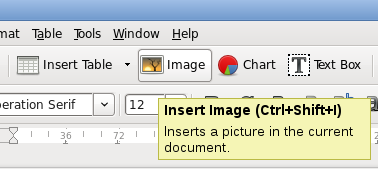 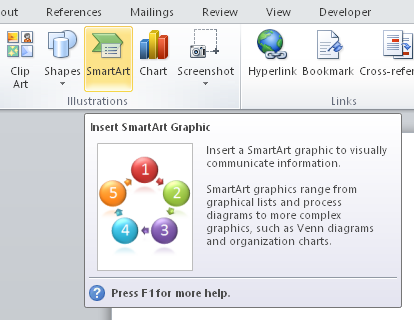 Tooltips which also contain explanations of the variations of the buttons action based on holding down a key (e.g. double clicking the clone formatting button causes it to stay active), then that explanation needs to be put in brackets - e.g. Clone Formatting (Double click for multi-selection)Descriptive TooltipsWork is in progress to create these tooltips in this Spreadsheet.IconsTangoMany of the recently added icons in 4.4 were created in GIMP by me and vector versions need to be created for them (e.g. all buttons in the track changes toolbar, insert page break, insert footnote, insert and delete rows and columns)Calc needs new icons for format as currency and format as number.The sort icons in Calc need to be redone as they are not easily understood. Other icon sets use A to Z metaphor as a means of showing this.https://redmine.documentfoundation.org/boards/1/topics/333
https://redmine.documentfoundation.org/boards/1/topics/313
https://redmine.documentfoundation.org/boards/1/topics/186
https://redmine.documentfoundation.org/boards/1/topics/152SifrA number of the icons need to be improved on (format painter, textbox, number format: number) and some need to be recreated as vector versions (e.g. insert image)Likely need to use a darker color for the icons, as they dont look so great on Mac on the second row. Google docs uses #000000 when an icon is highlighted but the icons are at 70% opacity when they are not selected, Breeze uses #4d4d4d, while Sifr uses #555753
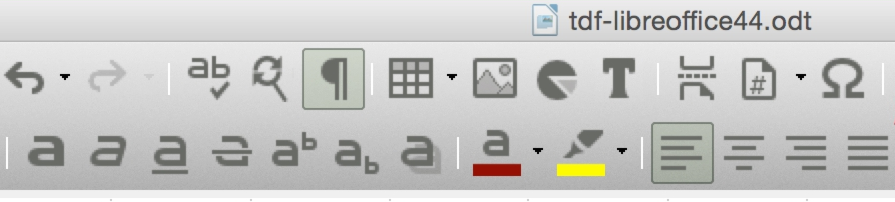 I was discussing with Mattias (Papamatti in the IRC) about the various icons that needed to be completed or redesigned in a  Redmine threadMetaphors for new icons can be taken from Breeze, Google’s Material Icons, and Google Docs toolbar icons.Bug report: Meta bug report for Sifr being incompleteOxygenIcons are mostly complete in Writer except for insert page break. New icons are likely needed for format painter (aka clone formatting), insert page break, insert footnote, and non-printing characters.In Calc there are alot of older styled icons that need to replaced (e.g. pivot table, number formatting, decimal places, vertical alignment, borders) and new icons are needed for wrap text, conditional formatting, and formula.In Impress there are also a few old styled icons like arrange, arrow style, interaction.BreezeThe theme is currently under development by the Breeze creator Uri and is being tracked in a github issue and it has design guides.There is also an effort to map the existing Breeze icons to libreoffice, though it can only go so far, which is why Uri’s efforts are crucial https://community.kde.org/KDE_Visual_Design_Group/LibreOffice_BreezeJonathan Riddell (Riddell on #libreoffice-design IRC) is assisting with this work and better integrate libreoffice in KDE.
https://redmine.documentfoundation.org/boards/1/topics/478Default Base IconsCalc’s number formatting - A good set of default icons are needed for these number formatting and decimal places icons to be the base for all themes.ToolbarsWriterNew Image Toolbar - Writer enables both the frame and image toolbar when an image is clicked, but only the image toolbar needs to be shown if the useful buttons from the frame toolbar are copied to the image toolbar - tdf#87362
Proposal: https://bug-attachments.documentfoundation.org/attachment.cgi?id=111097Automatic Activation of Track Changes Toolbar - tdf#83958Missing Lines and Arrows Button - Writer is missing the lines and arrows split/group button that would be useful in the standard toolbar - tdf#89646ThemingMac Theming - The Mac toolbar background needs more work, especially with 10.10 having a different theme/gradient - tdf#69358Proper Theming - I’ve proposed an approach to make LibreOffice themeable and its been placed as a Google Summer of CodeFuture PlansResizable toolbars - the ability for the toolbar to show/hide icons depending on the size of the window. mentioned in the UI Guidelines and is available in MS Office.Split / Group ButtonsIn order to extend the toolbar without cramming in too many buttons into the toolbar, buttons can be grouped together in split buttons with the main button having one action and the drop down arrow providing additional actions. Many of these group buttons were conceived in my toolbar proposal (though they were limited to just writer) as shown below.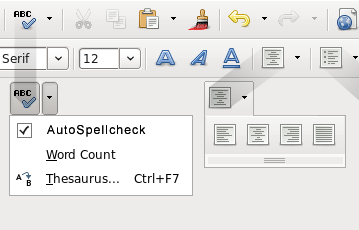 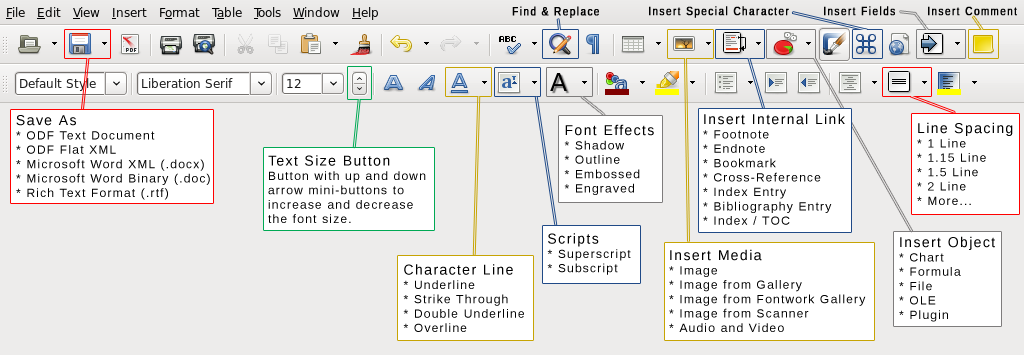 Duplicating Existing ButtonsBasic Shapes with main button being square rather than diamondLines and Arrows with main button being a line rather than arrowAll AppsSave As - main button open dialog and drop down shows list of common formatsCharacter Line - main button is underline and drop down shows strikethrough, double underline, overlineFont Effects - main button shadow and drop down shows outline, embossed, engraved, and possibly character font effects (capitals, lowercase, etc)Change Case - no main button, it drops down to provide change case optionsInsert Media - main button is insert image and drop down shows image from gallery, image from scanner, audio and videoInsert Object - main button is insert chart and drop down shows formula, file, ole, and pluginInsert Internal Link - main button is footnote and drop down shows endnote, bookmark, cross-reference, separator, index entry, bibliography entry, index or TOCWord Functions - main button is spellcheck and drop down shows autospellcheck, thesaurus, word count - tdf#87079Shapes - Combining all the non-line related shapes from the Drawing toolbar  tdf#84350Horizontal Alignment - Two versions of this need to be created as Calc has different uno commands for these functionsVertical AlignmentSpecial Character - Contains the most used symbols in it [MS Word]WriterColumns - tdf#86946CalcConditional Formating - tdf#86567Sum - tdf#86091Format as Currency - tdf#82641Column and Row - likely Insert and Delete might be a better option tdf#86083Improve Existing ButtonsLine Spacing - Already done by Kendy but it still needs tweaking like the current line spacing that is available in a button should be pressed, so from a glance you can see what is active without having to look at the line spacing drop down, and the line spacing drop down needs 1.15 added to it (tdf#85949)Insert Field Submenus - tdf#85350Toolbar LayoutsThis will be activatable through the view menu similar to InkscapeDefault View - Two or three row toolbarsSingle Toolbar View - Similar to Google Docs
https://redmine.documentfoundation.org/boards/1/topics/529
mockup: https://redmine.documentfoundation.org/attachments/download/435/image01.pngSidebar View - Similar to IBM Symphony, Calligra, and iWork
https://redmine.documentfoundation.org/boards/1/topics/163SidebarAll tabs need to have a minimum size, so content isnt being cropped off - tdf#79758Sidebar collapse button should be more easily seen - tdf#83527Existing TabsReorganize Properties tab - tdf#86299
https://redmine.documentfoundation.org/boards/1/topics/69Reorganize Navigator tab - tdf#89566
mockup: https://bugs.documentfoundation.org/attachment.cgi?id=113625New TabsPage tab - tdf#83830
https://redmine.documentfoundation.org/boards/1/topics/97
https://redmine.documentfoundation.org/boards/1/topics/235Style related tabs - Style gallery and table styleShapes tab - tdf#87643SectionsShrink Line section - https://bugs.documentfoundation.org/show_bug.cgi?id=89543Additions to SectionsShadow properties - tdf#87702Sidebar by ModuleIn WriterIn ImpressStyles / ColorsThough LO wants to move users away from using direct formatting, LO doesnt make it easy for them with a good set of predefined ones for them to choose from.Styles Drop DownNot available in the Sidebar - tdf#73071
Note: This is the number one requested feature for users who want to exclusively use the sidebar and disable the formatting toolbar.Easy access to create new styles - tdf#85415Show unused custom styles in drop down - tdf#85930Need a character style drop down - tdf#88512Context MenuMore shape style entries in Impress - tdf#89155Styles in the context menu - tdf#85940SidebarEasy access to duplicate a style - tdf#87711Table style tab - tdf#86177
https://redmine.documentfoundation.org/boards/1/topics/444Styles gallery sidebar tab - tdf#86039
mockup: https://bug-attachments.documentfoundation.org/attachment.cgi?id=109138
https://redmine.documentfoundation.org/boards/1/topics/418OthersCalc needs a good set of default styles
https://redmine.documentfoundation.org/boards/1/topics/493
                                          Cell Styles in MS Office 2013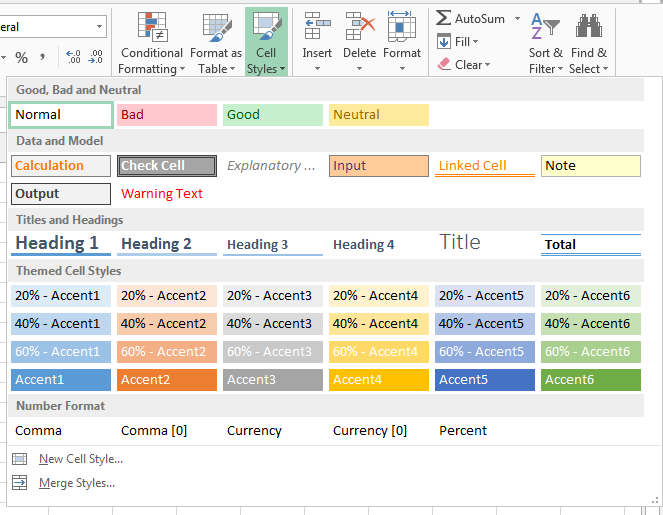 Impress/Draw needs a good set of default shape styles as it only has 2
                                          Shape Styles in MS Office 2010
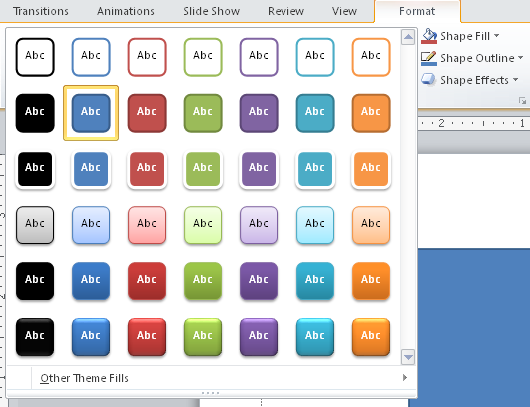 Calc’s conditional formatting requires a good set of preset colors - tdf#86508Context MenuCopy, Cut, Paste should always be visible - tdf#86850Calc: Change Paste Only to Paste Special and move Paste Special into the submenu as More Options and add Unformatted Text to the submenuDialogsApply Button - Apply button in all dialogs so users dont have to leave the dialog when they want to test how their change will look, rather than pressing okay and having to reopen the dialog again and again until they get it right.Customize Dialog - Heiko worked on a new toolbar customization dialog tdf#88896
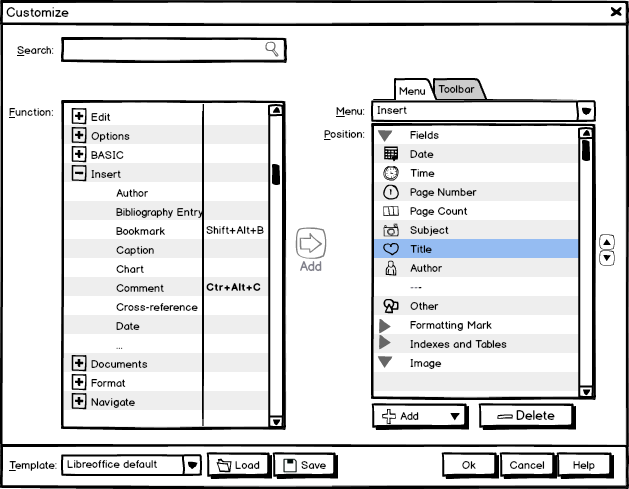 http://user-prompt.com/how-to-make-libreoffice-customization-usable/ (Google Docs)Cor suggested to extend the dialog, someone else to make it as simple as in FirefoxTOC Dialog - I worked on a new Entries tab for the Table of Contents dialog - tdf#89608
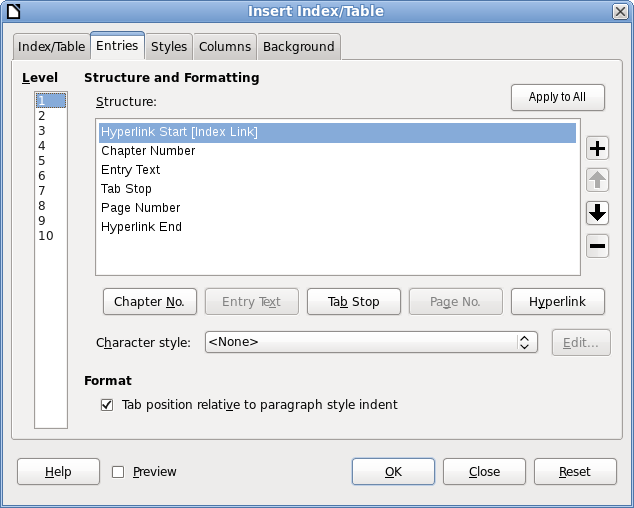 CommentsPreviously Suggested (tdf#89232)Make comments a plain color rather than a gradient, as the page is plain and so is the comment column.Minimum height of a comment needs to be smallerComments column needs to be wider by 10 to 15 percent (approx. 300px at 100% zoom).Padding should be around the comment text as well the author and time lines should be padded as well.Two additional buttons are needed along with the drop down button. One for delete and one for reply (both being available in the context menu).It would be nice to have a slightly darker background color for the information part of the comment, so that its easier to see what part isnt the comment text.New SuggestionsUser should be able to reply to their own comment (available in Docs and Word)Commenter’s name and comment date can be put on one lineThree buttons can be added to  the commenter detail’s area for delete, reply, show/hide (only shown when comment exceeds 5 lines), and the down arrow for othersCommenter detail’s area should be moved to the top (this is how its in all office suites)DictionariesThe English dictionaries i believe havent been touched since LibreOffice has been created and it would be good to do something about it (i’m assuming the one in LibreOffice was brought over from OOo in this bug report). tdf#89695Spoke with Kevin Atkinson about it and he’s working on a new compiled English hunspell and aspell dictionary at wordlist.aspell.net and he said the new words can be submitted to as a github issue.Spoke with Andras Timar about it as well and he mentioned that LO is using an aspell -> hunspell converted dictionary by Laszlo Nemeth and suggested that “TDF could start a "Libre Dictionary" project and become upstream for at least English dictionaries (Mozilla, Linux distros, etc. would take them from TDF).”WriterBackground color should fill the cell and not paragraph - tdf#82504Improve Index/TOC dialog - tdf#89608 (mockup above)SidebarImprove Track Change tab - tdf#87695Table section - https://redmine.documentfoundation.org/boards/1/topics/121
mockup: https://redmine.documentfoundation.org/attachments/download/217/proposal%20-%20table.pngMore usability issues can be found in Crucial Features Missing in Writer.CalcDocument InterfaceYou can put the visual column/row style entry here AdolfoSidebarYou can add your sidebar suggestion here PedroImpressNormal ViewSlide Pane: Default Width: 200px, Max Width: 300px
Default Width: Powerpoint 195px (141px thumb), WPS 216px (168px thumb), LO 208px (152px thumb)
Maximum Width: Powerpoint 279px, WPS 283px
Note: Sizes above exclude the draggable resize section of the paneImpress should open with a template gallery (tdf#89664) as not everyone opens Impress through the start center and even in the start center, if a user goes to the template gallery, you have tiny thumbnails (tdf#89095).
Note: Very crucial feature that needs to be implemented so users have the correct workflow.Master ViewHide Presentation Toolbar - tdf#87822Different Color - tdf#87905Pane Should be Correctly Titled - tdf#87638Presentation toolbar should be hidden - tdf#87822SidebarTab BarReorder tabs in Impress - tdf#87904Hide Master Pages tab by default as user has already used the template galleryProperties TabAdd Background and Presentation sections - tdf#89466Add Interaction section - tdf#89667Add Master Pages section - pull the ‘Used in This Presentation’ section from the Master Pages tabAdd more outline buttons - tdf#89457Bullet commands - tdf#87651Media Playback section - tdf#87794Shadow options - tdf#87702Custom Animations TabFit Content in Size - tdf#87809
Current: https://bug-attachments.documentfoundation.org/attachment.cgi?id=111441Add Effects List and Reorganize - tdf#87813
Mockup: https://bug-attachments.documentfoundation.org/attachment.cgi?id=111598Show More Info - tdf#87812Copy and Paste Style - tdf#88938Slide Transitions TabImprove It tdf#87862Slide PaneMove view tabs to slide pane - tdf#87672
posted it on twitter to get people’s view - https://twitter.com/jphilipz/status/570738831793659904
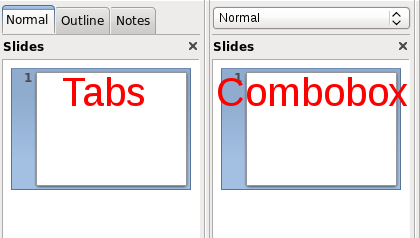 Move slide management to slide pane - tdf#89668
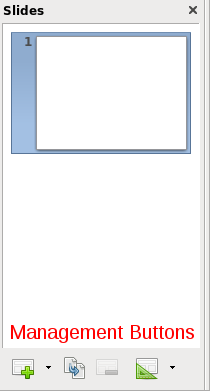 ProposalsGoogle Summer of Code (GSoC Ideas and GeneralIdeas)Improve Integration with the Cloud (CMIS, Google Docs, OneDrive)Integrate Template website into Start Center - tdf#85420Being able to fully theme LibreOffice (my proposal)Revamp gallery sidebar to be able to search it, sort by tag, and connection with online clipart services.Revamp Tools > Customizations (Heiko’s proposal)
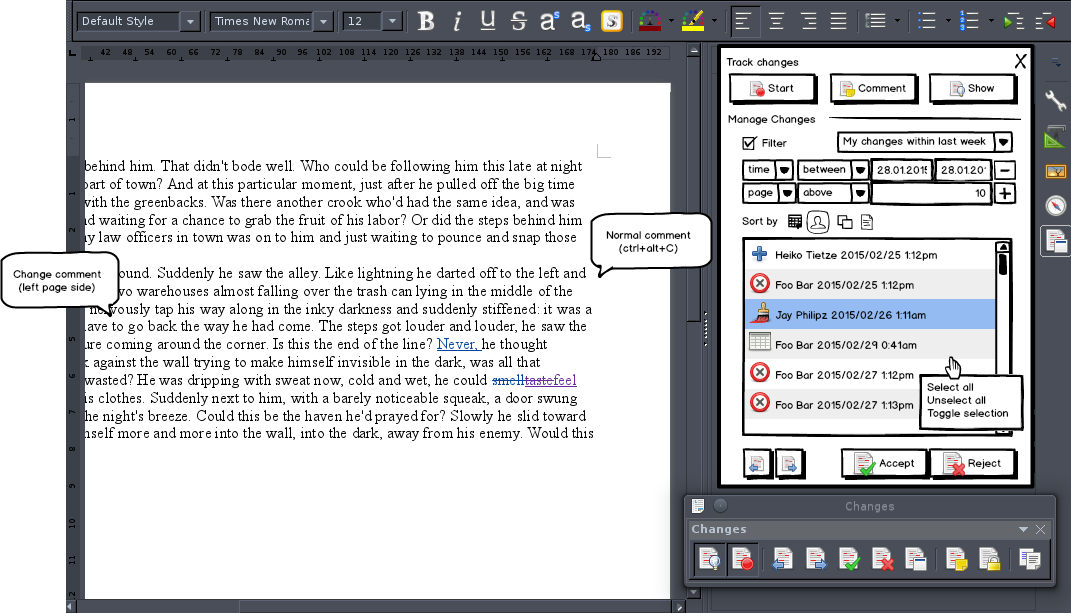 Implement document themes, like what is found in MSOUniversal Search Toolbar FieldSearch field that will have the power to search through menus (similar to ubuntu’s HUD), provide links to other related menu items (e.g. user types ‘header’ and related shows ‘footer’), list help results (pulled from the help search if its installed) and link to youtube videos related to topics (each feature will have associate video links associated with it explaining more about the function and how it works - e.g. TheFrugalComputerGuy vids).
MS Office 2007: The Story of the Ribbon (9 of 10) (05:18 - 07:14) : Stated they tried implementing search in the ribbon UI revamp, but that most users dont know the correct command name so then they werent able to find what they were looking for. Also stated that it was difficult to get it to work in multiple languages, but that they were going to look into the possibility of having it in later versions.
A user had suggested we have a similar type of menu only search as they indicated that it was present in Google Docs.Ways to ContributeDesign icons
Create 16x16 and 24x24 for tango/gnome and sifr themes in InkscapeCreate mockup of better organized dialogs
I use GIMP, while Heiko uses BalsamiqReorganize toolbars and menus
You can easily reorganized them in Tools > Customize… and send in the customized xml or even just a screenshotMore technical details about these type of contributions can be found in my Knowledge Gained document.